Julhälsning!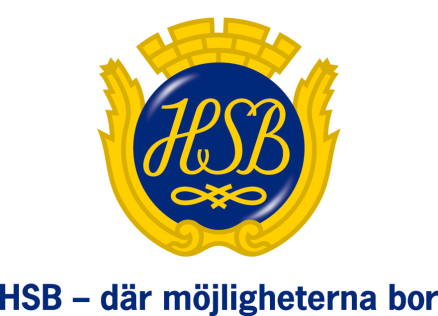 Som styrelseledamot är det lätt att vara gladlynt i juletid. En vit jul skänker glädje och ljus i en mörk årstid. Men blir det en grön jul slipper föreningen ta hand om det som i branschen kallas det vita guldet. Cyklar: Vi kan nog inte lita på att hela vintern blir utan snö. Rätt vad det är så slår ovädret till och vi har yrvakna plogbilsförare i arbete på våra gårdar. Så se till att förbereda er och ställa ner cyklar och andra ägodelar i källarna så att de inte ryker med i snöyran. Brandvarnare: Ett av julens trevligaste inslag är de levande ljusen. Passa därför samtidigt på att kontrollera era brandvarnares batterier så att ni inte förlorar hem i härd.Parkering: Nu har föreningen slutit ett avtal med Länsparkerings Bevakning AB. Bötesbeloppet för att stå på föreningens mark är nu drygt. Som julklapp kommer det att komma upp nya skyltar med telefonnummer för att anmäla överträdelser.Juledjur: Rådjur och igelkottar har dessvärre fått hård konkurrens av råttor och möss. Lägg inte ut mat, det föder skadedjur och gör mer skada än nytta. Detta gäller även fågelmatning från balkongerna, de trevliga småfåglarna sprätter ner frön som råttorna älskar att mumsa i sig. Vår Julhälsning: Vi önskar er alla en underbar och säker Jul. Släck levande ljus, då du lämnar rummet.En riktigt God Jul och Ett Gott Nytt År!Önskar vi i styrelsen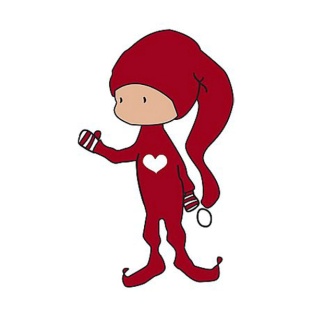 